Zapiski posveta Poletna energetska revščina: problem in ukrepi6. julij 2023, Slovenski etnografski muzej, Metelkova 2, Ljubljana Starejši so zelo na udaru glede poletne energetske revščine, vendar jih veliko izpade iz socialne podpore, zato je nujno razširiti socialno podporo.Politike so pogosto v neskladju, zato bi bilo treba poskrbeti, da so različne politike v skladu s politikami naslavljanja energetske revščine.Ali se lahko z ukrepi pasivnega hlajenja nadomesti klima? Stavbe, ki so dobro načrtovane in izolirane, lahko prenesejo vročino samo z ukrepi pasivnega hlajenja, slabo načrtovane in neizolirane stavbe pa le težko; do točke t.i. mokrega termometra (temperatura, pri kateri se telo z izhlapevanjem vode ne more več ohladiti, po tej temperaturi se 'skuhaš') je mogoče hladiti s pasivnim hlajenjem, po tej točki pa je potrebna klima naprava; pomembna je izolacija in način gradnje – dokler ne pride do velike koncentracije vlage v zraku, ni treba klime, po določeni točki koncentracije vlage, je nujno treba klimo prižgati.Izkušnja, da je bila smrtnost na jugu Italije ob vročinskih valovih nižja kot na severu, kaže, da se lahko življenjski stil prilagodi vročini in se lahko naučimo živeti z vročino.Danes drugače dojemamo isto vročino kot pred 20 leti – vendar imamo možnost prilagajanja in ozaveščanje lahko pomaga.Znanja o življenju z vročinskimi valovi spadajo v naš šolski sistem – moramo več o tem govoriti otrokom, ker se je znanje izgubilo med generacijami; tudi otroci so ranljivi, ne samo starejši.V Zurichu je mogoče videti znake prilagajanja vročini – otroci nosijo kapice, pitniki so povsod, stik z vodnimi telesi je omogočen na številnih mestih.Koliko so prenosljive rešitve iz drugih delov sveta, koliko je neke izmenjave znanj? Pri predmetu humana ekologija gledajo, kako so ekosistemske storitve obrnili sebi v prid – npr. hlajenje preko tal, preko zemeljskega kolektorja, kot se dela za pasivne hiše); veliko znanj in metod bi se dalo prenesti.Pozimi moramo toploto obdržati notri, poleti pa jo moramo obdržati zunaj – za to rabimo druge sisteme (senčenje, ventilacija), ne pa iste ukrepe kot pozimi; zato naše stavbe pogosto niso prilagojene na vročino, čeprav so opremljene za zimo.Kuhanje zunaj, ne notri, popoldanski počitek… - ukrepi za spopadanje z vročino na Obali, ki bodo morali postati stalnica tudi drugod. Pri ohlajanju prostorov je nujna instalacija zunanjih senčil in žaluzij – to je izjemno enostaven in učinkovit ukrep. Zavedanje, da je zaščita pred soncem od zunaj boljša od notranje, je treba okrepiti.Arhitektura nam lahko rešuje probleme, lahko pa jih tudi ustvarja – npr. zdaj so moderne velike steklene površine, ki za vročino niso dobre, sploh, če niso osenčene.Če v stavbah ni zagotovljen minimalni bivalni standard, so nasveti pasivnega hlajenja neuporabni – zato rabimo povezovati politike boja proti poletni energetski revščini s politikami zagotavljanja dostojnega stanovanja in učinkovitih stavb.Ali bi podprli nakup klime z izredno socialno pomočjo? Boljša je podpora za izolacijo, ker ljudje izolacije ne zmorejo sami, klimo pa si je lažje in bolj poceni kupiti. Dokler je mogoče pomagati z drugimi rešitvami, raje podpora skozi druge rešitve (ozelenjevanje, senčenje…). Če res ni druge možnosti (npr. slaba stavba, bolani ljudje…), bi lahko klimo dodelili na podlagi neke diskrecijske odločitve, na pa vsem, ki zanjo zaprosijo. Klima naprava je individualizirana rešitev, ki te drži v stanovanju. Lahko imamo tudi drugačen pogled: ali bi obdavčili lastnike nakupovalnih središč, ki hladijo ogromne prostore? A bomo res dovolili, da v klimatizirano področje gredo samo tisti, ki si lahko privoščijo? So pa lahko taki prostori kot neko zavetje – kot neka skupnostna rešitev.Kakšne vse družbene rešitve lahko obstajajo? Vodna telesa, parki, senčenje, pitniki… Prva skrb mora biti namenjena skupnemu prostoru; to ni urejeno na ravni države, je na ravni občin, se pa tudi vse bolj izogibajo upravljanju skupnega prostora, zato je naprej treba narediti prioritete – najprej ukrepi z največ učinki, npr. zelene površine, negradnja, raztlakovanje… Vsi ti ukrepi so tudi ukrepi za trajnostno mobilnost, blažitev toplotnega otoka…Ekosklad naj razmisli o subvencijah za zunanja senčila, subvencije za sajenje dreves – morda bi to lahko uvedli kot ukrep proti poletni energetski revščini?V Kaliforniji so morali poslati emergency sms, da izključijo klime, da ne bi imeli mrk omrežja – lahko pridemo v situacijo, ko tudi poceni klime ne pomagajo, ker jih ne moremo imeti prižgane, zato rabimo znanja in ukrepe hlajenja na drugačne načine.Katere sektorje je treba povezati? Vsaj socialo, delo, okolje, energetiko, zdravje, gradbeništvo, arhitekturo, urejanje prostora, davke.  Ali imamo strukture odločanja, ki bi vse sektorje povezovale? Začetek je lahko predlagana medsektorska skupina/strateški svet za energetsko revščino, ki se bo morda materializirala. Nam pa takšne strukture močno manjkajo. Imamo ad hoc delovne skupine, ki pa po navadi razpadejo sčasoma; takšna struktura bi lahko bila del upravljanja s podnebnimi spremembami, iz podnebnega direktorata bi lahko nastala takšna struktura.Znanosti se ne posluša dovolj, še vedno – zdaj podnebna politika postaja tema, vendar mestne klime ne obravnava noben, sistematičen odziv je problematičen, gremo bolj po ad hoc sistemu. Pred 20 leti urejanje prometa je bilo podobno: kot NVO smo videli zgodbo za 20 let vnaprej, ampak takrat nas nihče ni hotel poslušati; modus operandi pri nas je tak, ista zgodba se nam ponavlja pri JEK2 kot se je zgodila pri TEŠ6.Golosek na Ljubljanskem gradu – stroki zaupamo in skušamo razumeti argumente, pri golosekih je bila odločitev politike – stroka je dopustila možnost, je pa politična odločitev, da se to sprovede; gozdarska stroka gleda na sam gozd, ki pa ima tudi druge funkcije (rekreativne…), kar pa mora skrbeti politiko. Vsekakor sekanje dreves negativno vpliva na mestni toplotni otok. Stroka je načeloma dobra, politika pa je problematična. Kjer se je treba odzivati sistematično, imamo probleme, ad hoc se še nekoliko znajdemo, bolj strukturno so pa stvari slabo zastavljene.Zapisala dr. Lidija Živčič, Focus.Spletna stran www.empowermed.eu / Facebook Empowermed.eu / Twitter @EmpowerMed.eu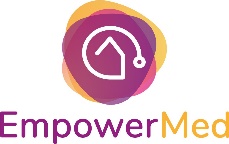 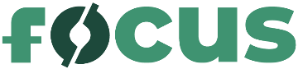 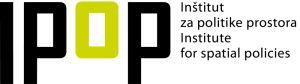 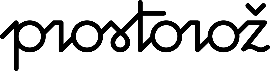 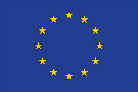 Projekt EmpowerMed je financiran v okviru programa Evropske unije za raziskovanje in inovacije Obzorje 2020 v skladu s pogodbo št. 847052. Za vsebino tega dokumenta so odgovorni izključno avtorji. Vsebina ne odraža nujno mnenja Evropske unije. Niti agencija CINEA niti Evropska unija nista odgovorni za kakršno koli uporabo informacij, ki jih vsebuje dokument.